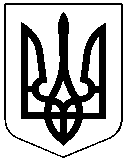 ЧЕРКАСЬКА РАЙОННА РАДАРІШЕННЯ22.12.2022  №22-12/VІІІПро умови оплати праці заступника голови Черкаської  районної ради на 2023 рікВідповідно до статті 43, частини 16 статті 46, пункту 12 частини шостої статті 55, статті 59 Закону України "Про місцеве самоврядування в Україні", Закону України "Про службу в органах місцевого самоврядування", абзацу другого пункту 6 постанови Кабінету Міністрів України від 9 березня 2006 року №268 "Про упорядкування структури та умов оплати праці працівників апарату органів виконавчої влади, органів прокуратури, судів та інших органів" (зі змінами), враховуючи рішення районної ради від 01.12.2020 №1-2/VIII "Про обрання заступника голови Черкаської районної ради", за погодженням постійної комісії районної ради з питань бюджету, фінансів, інвестиційної політики та економічного розвитку, президії районна рада ВИРІШИЛА:Установити заступникові голови Черкаської районної ради ГОНЧАРЕНКУ Олександру Івановичу надбавку за високі досягнення у праці у розмірі 25 відсотків посадового окладу з урахуванням надбавки за ранг посадової особи місцевого самоврядування та надбавки за вислугу років в межах фонду оплати праці, затвердженого у кошторисі районної ради.Здійснювати преміювання заступника голови Черкаської районної ради ГОНЧАРЕНКА О.І. за фактично відпрацьований час:відповідно до особистого вкладу в загальні результати роботи  щомісячно у межах фонду преміювання, передбаченого у кошторисі та за рахунок економії фонду оплати праці, в розмірі 50 відсотків посадового окладу;до професійного і державних свят, знаменних та ювілейних дат за рахунок економії фонду оплати праці, в розмірі 25 відсотків посадового окладу.Надавати заступникові голови Черкаської районної ради               ГОНЧАРЕНКУ О.І. допомогу для оздоровлення при наданні щорічної основної відпустки у розмірі середньомісячної заробітної плати один раз на рік,  в межах фонду оплати праці, передбаченого у кошторисі, та матеріальну допомогу для вирішення соціально-побутових питань один раз на рік у розмірі, що не перевищує його середньомісячної заробітної плати, в межах затвердженого фонду оплати праці та за рахунок економії фонду оплати праці.Контроль за виконанням рішення покласти ТАРАХТІЯ В.В., начальника відділу з питань управління персоналом, документообігу та взаємодії з депутатами виконавчого апарату районної ради та МИРОШНИЧЕНКО О.В., головного бухгалтера виконавчого апарату районної ради.Голова 							Олександр ВАСИЛЕНКО	